Consorzio 6 Toscana Sud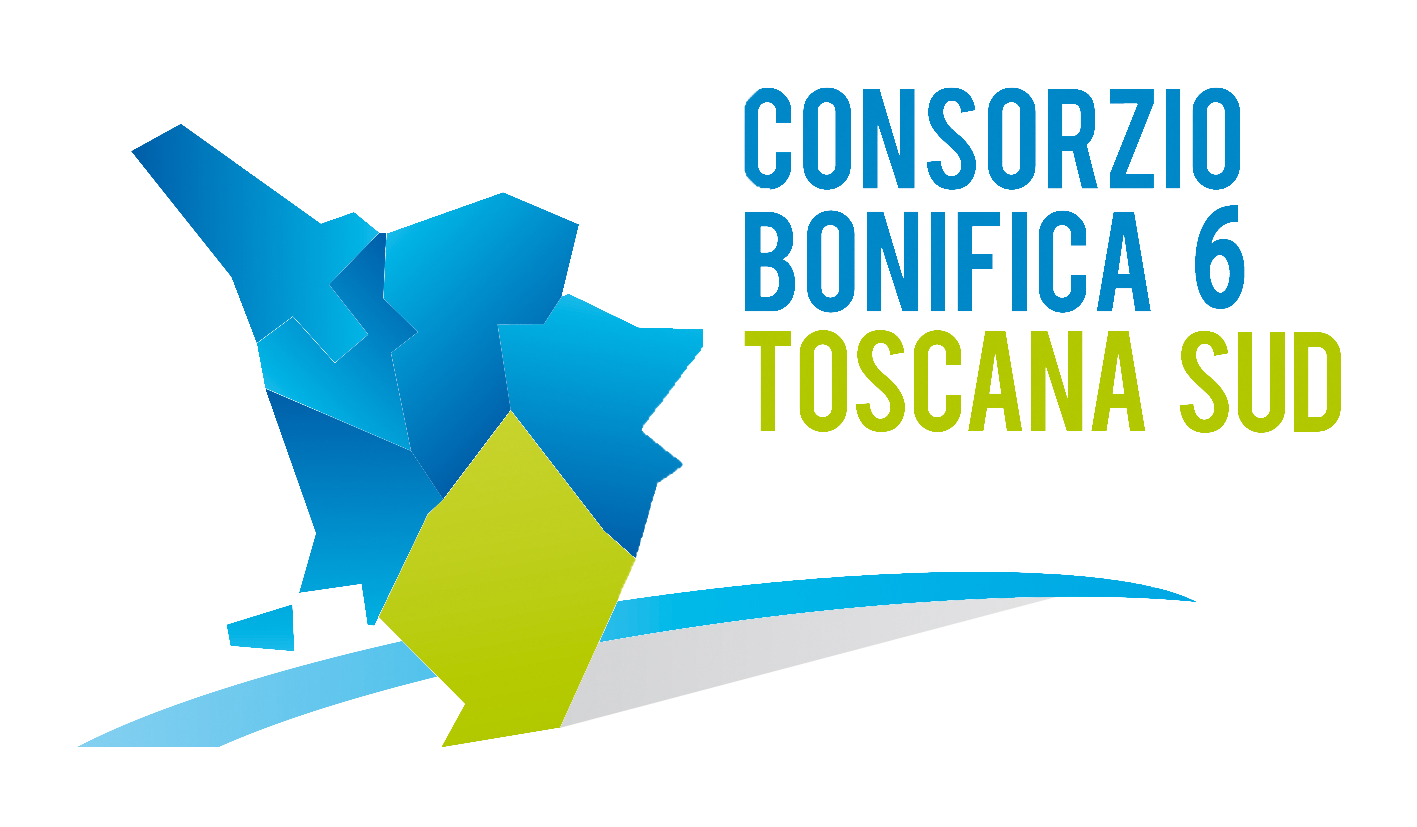 Viale Ximenes n. 3 – 58100 Grosseto - tel. 0564.22189     bonifica@pec.cb6toscanasud.it   -   www.cb6toscanasud.it     Codice Fiscale  01547070530  DIRETTORE GENERALEDecreto  N. 39   – Data Adozione   09/07/2015Atto Pubblicato su Banca Dati escluso/i allegato/i OGGETTO: Affidamento dei lavori, sul Torrente Arbia nel tratto ricadente nel Comune di Monteroni d’Arbia,  di taglio selettivo della vegetazione, risagomatura delle sponde e di eventuali erosioni con materiale d’alveo, oltre eventuale espurgo dei rinterri, senza nessun compenso, all’Impresa MASSONI P. E. M. SRL con sede in Capannori (LU) via di Sottomonte, 160 – Fraz. Guamo – p.iva 00410040463.Numero proposta:   -DECRETO DEL DIRETTORE  GENERALE N. 39 DEL  09 LUGIO 2015   L’anno duemilaquindici il giorno 9 del mese di luglio alle ore 11.00 presso la sede del Consorzio in Grosseto, viale Ximenes n. 3IL DIRETTORE GENERALEVista  n. 79 del 27.12.2012;Visto il Decreto del Presidente n. 223 del 22 Gennaio 2015 con il quale è stato assunto l’Arch. Fabio Zappalorti con la qualifica di Direttore Generale del Consorzio 6 Toscana Sud a far data dal 01 Febbraio 2015; Visto il vigente Statuto Consortile approvato con delibera n. 6 dell’Assemblea consortile seduta  n. 2 del 29.04.2015 e pubblicato sul B.U.R.T Parte Seconda n. 20 del 20.05.2015 Supplemento n. 78;Visto in particolare l’Art. 39, comma 1., lettera c) del Vigente Statuto;Visto il D.Lgs. 12 aprile 2006, n. 163 “Codice dei contratti di lavori, servizi e forniture;Visto il D.P.R. 5 ottobre 2010, n. 207 “Regolamento di esecuzione e attuazione del Decreto Legislativo n. 163/2006;Vista  13 luglio 2007, n. 38 “Norme in materia di contratti pubblici e relative disposizioni sulla sicurezza e regolarità del lavoro” e successive modifiche ed integrazioni;Vista  241/1990 “Nuove norme in materia di procedimento amministrativo e di diritto di accesso ai documenti amministrativi”;Considerato che il Consorzio 6 Toscana Sud, ai sensi della L.R.T. 79/2012, è l’ente gestore della difesa e della regimazione dei corsi d’acqua ricompresi nel Comprensorio di competenza; Visto che il Consorzio ha redatto il programmato degli interventi di manutenzione ordinaria in un tratto del Torrente Arbia;Considerato che il Torrente Arbia, nel tratto ricadente in prossimità dei centri abitati di Isola d’Arbia e Ponte a Tressa nel Comune di Monteroni d’Arbia, richiede interventi manutentori urgenti, tesi a garantirne la piena funzionalità;Considerato che talune lavorazioni di manutenzione consistono nel taglio della vegetazione presente nella sezione del corso d’acqua, nonché nella rimozione di quella morta o debolmente radicata;Preso atto che i suddetti interventi di taglio della vegetazione non rientrano nelle fattispecie previste dal Codice dei Contratti pubblici;Considerato che detti interventi di taglio della vegetazione saranno svolti dalla ditta affidataria, la quale rimarrà unica proprietaria del materiale legnoso di risulta, di scarso e trascurabile valore commerciale, proveniente dai suddetti interventi;Preso atto che il Consorzio 6 Toscana Sud ha ritenuto idonea alla esecuzione degli interventi la ditta MASSONI P. E. M. SRL con sede in Capannori (LU) via di Sottomonte, 160 – Fraz. Guamo – p.iva 00410040463 , in quanto in possesso di adeguata attrezzatura, mezzi d’opera e di personale sufficientemente formato;D E C R E T Adi approvare, per le motivazioni espresse in premessa, l'affidamento dei lavori senza nessun compenso all’Impresa MASSONI P. E. M. SRL con sede in Capannori (LU) via di Sottomonte, 160 – Fraz. Guamo – p.iva 00410040463, che effettuerà il taglio selettivo della vegetazione, la risagomatura delle sponde e la sistemazione di eventuali erosioni con materiale d’alveo, oltre all’eventuale espurgo dei rinterri che si dovessero evidenziare durante la lavorazione, il tutto nei tratti indicati nella corografia che sarà allegata alla scrittura privata;  di nominare Responsabile Unico del Procedimento Ing. Massimo Tassi;	di pubblicare il presente Decreto sul sito internet del Consorzio.                                                                                                                          	IL DIRETTORE GENERALE                   (Arch. Fabio Zappalorti)